CENTRO EDUCACIONAL FERNANDO DE ARAGON.                                      Unidad Técnica Pedagógica/segundo Ciclo Básico.     Profesor: Fernando Droguett                                        Correo electrónico: fernando.droguett@colegiofernandodearagon.clPuente Alto.GUIA DE ACTIVIDADES.  N°__1___“NIVEL” 8°Indicaciones del profesor.Contenido.EjemplosActividad de ejercitación.DEPARTAMENTO            Historia.ASIGNATURAHistoria , Geografía y Ciencias SocialesOA PRIORIZADOSOA 3  y  OA 21FECHA DE INICIO15 de MarzoLETRA DEL NIVELFECHA DE TERMINO19 de MarzoCon esta guía comenzamos con el trabajo para las evaluaciones de este año, te invitamos a trabajar con dedicación responsabilidad para tener un muy buen resultado en la asignatura, a pesar de todas las dificultades que vamos a enfrentar durante gran parte de este año.Para el desarrollo de esta guía debes poner mucha atención a la explicación del profesor y responder las preguntas que aparecen al final de esta guía.Las Primeras CivilizacionesContextualización3.200 a. C: Algunas sociedades agrícolas complejas avanzaron a un mayor desarrollo material y tecnológico, dando paso a las civilizaciones Civilización: forma de organización social, política y económica de gran complejidad que tiene ciertos elementos: a) Organización en torno a ciudadesLas civilizaciones tenían como centro las grandes ciudadesGran cantidad de población, con diversificación del trabajo (artesanía, comercio, militares, religiosas, etc.)Las ciudades incluían campos a los alrededores para la obtención de materias primasGracias al comercio se obtenían recursos que en la región no existían b) Conformación de una sociedad estratificadaDe acuerdo a las tareas desempeñadas y la posesión de bienes, las personas pertenecían a diversos estamentos sociales que se diferenciaban por su poder y prestigio c) Existencia de un poder político centralizadoEn la cúspide de la pirámide social se encontraba un poderoso gobernante que dirigía las tareas fundamentales (defensa, alimentación, comercio, etc.)Tenía la facultad de aplicar normas a los habitantes de la ciudad y camposPodía exigir tributos en productos o serviciosEra habitual que la religión fuese parte del poder del rey o emperador (Gobierno Teocrático) d) Utilización de un sistema de escritura o de contabilidadSurge de la necesidad de registrar los movimientos de personas y productos (llevar las cuentas)Nacen sistemas avanzados de contabilidad que condujeron a la posterior invención de la escritura e) Agricultura de alto rendimientoSurge de la necesidad de una base alimenticia suficiente para sostener a los habitantesCon la ayuda de precisos calendarios descubrieron los ciclos de los ríosOcurrió en las llanuras regadas por los ríos cuyos sedimentos aumentaban la fertilidad de la tierra: civilizaciones prístinasCivilización Sumeria (Mesopotamia): ríos Tigris y ÉufratesCivilización Egipcia: río NiloCivilización Hindú: río Indo y río GangesCivilización China: río Amarillo y río Azula) Organización en torno a ciudades: Mesopotamia.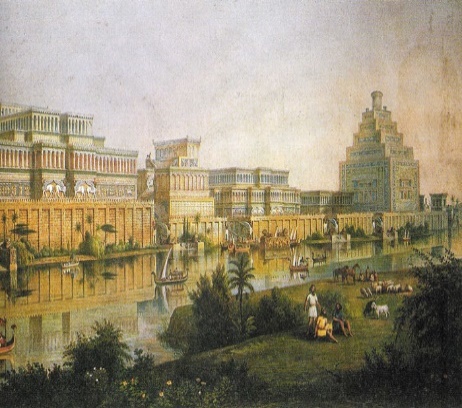 Cada ciudad constituía un Estado, tenía su propio gobierno, leyes y ejército.Las ciudades eran amuralladas y en un lugar central se ubicaba el monumental templo o zigurat, dedicado al dios principal de la ciudadEl templo también era sede del gobierno y el principal centro económico controlado por la autoridad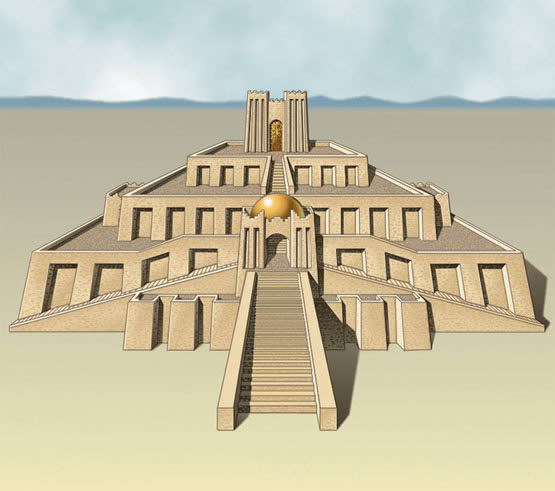 b) Conformación de una sociedad estratificada: Egipto.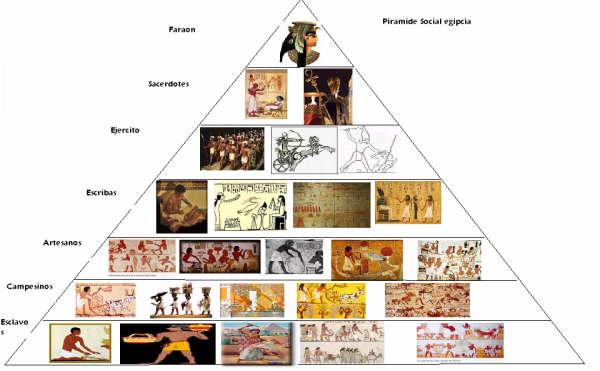 Alto grado de jerarquización y estratificaciónEl Faraón: máxima autoridadSacerdotes y nobles: los últimos ocupando altos cargos de administración y el ejército Funcionarios y escribasRicos comerciantes y algunos profesionales de prestigios (médicos, arquitectos, etc.)Artesanos, pequeños comerciantes y campesinosEsclavos 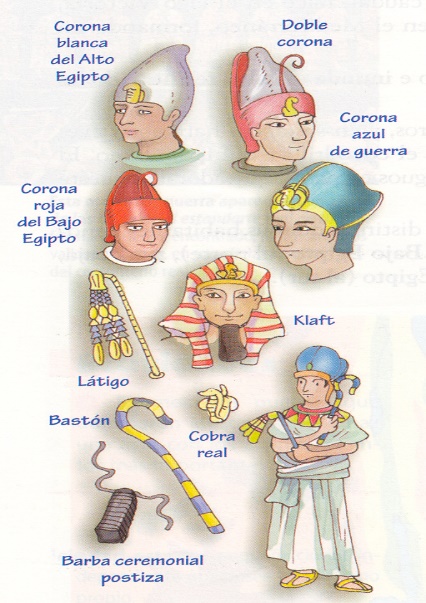 c) Existencia de un poder político centralizadoEstaba centralizada en un gobierno de poder absoluto: el Faraón, máxima autoridad y considerado como un dios verdaderoContaba con ministros y funcionarios para poder gobernar el imperioEl Visir siempre estaba junto al faraón, como una especie de primer ministro Otros asistentes: escribas y los gobernantes de las provinciasd) Utilización de un sistema de escritura o de contabilidad (Sumerios, Mesopotamia)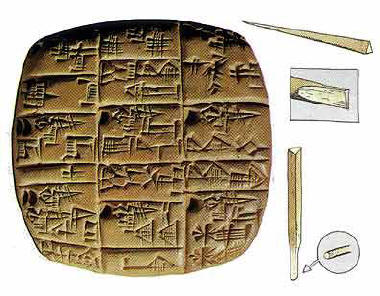 Sistemas de contabilidadInvención de la escritura (escritura cuneiforme: la primera de la humanidad)e) Agricultura de alto rendimiento(Egipto)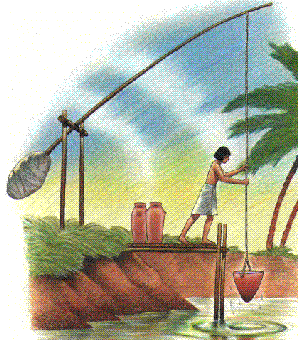 La principal actividad era la agricultura (trigo y cebada)Ganadería (cerdos, ovejas, cabras, patos y gansos)Los excedentes alimenticios les permitieron configurar un importante comercio, destacando la exportación de lino y papiro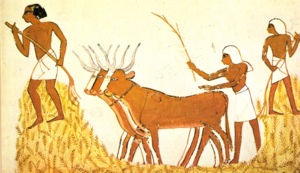 Se denomina civilización a una forma de organización social, política y económica de gran complejidad. Que cuenta con los siguientes elementos:I- Una organización en torno a ciudades con la conformación de una sociedad estratificada.II- Un poder político centralizado.III- Utilización de un sistema de escritura o de contabilidad.Sólo I                b. I y II                      c. I, II y III          d. Ninguna¿Qué tuvieron en común las primeras civilizaciones?I- Asentamientos a orillas de ríos, con el potencial para el desarrollo agrícola.II- IdiomaIII- Tuvieron una doctrina religiosa politeísta.IV- Una sociedad jerarquizada.a.  Sólo I          b. I, II y III             c. I, III y IV                 d. Todas¿Cuál fue la importancia de la localización cerca de ríos en la conformación de las primeras civilizaciones?a. La importancia radica en que los ríos permitieron una mayor navegación.b. Permitió que se desarrollara el prestigio e importancia de los integrantes de la sociedad.c. Las aguas de los ríos permitieron terrenos fértiles para la agricultura.d. Ninguna de las anteriores.El dios Nilo: “Te alabamos, Ho Hapi, que existes en esta tierra y das vida a Egipto (…). Inundas los campos que Raha ha creado, ofreces alimento a los animales y siempre das a la tierra el agua que necesita. Bajando del cielo, cuidas el pan que hace Sep (…) y haces que se colmen los almacenes”. Fuente: Himno al dios Hapi. Papiro de  o XIX dinastía egipcia. ¿Cuál es la idea principal del texto?a. Las catástrofes producidas por las inundaciones del río Nilo.b. La importancia vital del Nilo en el desarrollo de la civilización egipcia.c. La vida cotidiana del antiguo Egipto.d. La relación entre el cielo y la tierra.Los sumerios alcanzaron un gran desarrollo cultural que dio paso a la invención de la primera escritura de la humanidad. Denominada:a. Jeroglífica.b. Cuneiforme.c. Sánscrito.d. Papiro.. Fue la máxima autoridad Egipto:a. Faraón.b. Escribas.c. Nobles.d. Sacerdotes.¿Qué diferencia a los Zigurat de las pirámides egipcias?I. Son templos escalonados.II. Su cima no era puntiagudaIII. No eran mausoleos sino observatorios.a. I, II y III                         b. II y III                                c. Sólo III                               d. Ninguna